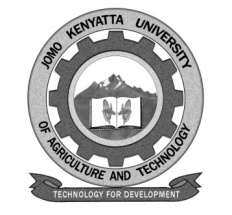    W1-2-60-1-6JOMO KENYATTA UNIVERSITYOFAGRICULTURE AND TECHNOLOGY		UNIVERSITY EXAMINATIONS 2014/2015YEAR I SEMESTER I EXAMINATION FOR THE DEGREE FOR BACHELOR OF COMMERCE/ YEAR II SEMESTER I EXAMINATION FOR BUSINESS INFORMATION TECHNOLOGYHSC 2408/BIT 2224: TECHNOLOGY AND INNOVATIONDATE:   AUGUST 2015	                                      	             TIME: 2  HOURS INSTRUCTIONS: ANSWER QUESTION ONE AND ANY OTHER TWO QUESTIONSQUESTION ONE (COMPULSORY)Explain the meaning of the term technology																[2 marks]Distinguish between technology diffusion and technology and technology transfer.											[2 marks]Differentiate between innovation and creativity																[2 marks]State and explain FIVE reasons why companies prefer technology transfer.												[5 marks]Discuss FOUR sources of innovation.																	[8 marks]Describe THREE methods of improving creativity															[6 marks]Discuss FIVE dimension of technology																	[5 marks]QUESTION TWO (20 MARKS)Briefly describe FIVE factors that make an innovation to be adopted.													[10 marks]Briefly discuss FIVE categories of adopters.																[10 marks]QUESTION THREE (20 MARKS)By use of appropriate examples, explain at least FOUR types of innovations.												[8 marks]Discuss FOUR methods of protecting innovation from copycats.													[8 marks]Describe TWO theories of technology.																	[4 marks]QUESTION FOUR (20 MARKS)Describe how technology has improved the safety of the environment.													[10 marks]Discuss FIVE factors that continued to constrain the pace of effective technology growth in Kenya.									[10 marks]QUESTION FIVE (20 MARKS)Briefly explain SIX ways of promoting technology diffusion. 														[12 marks]Explain the process of innovation.																	[8 marks]